GAME APPLICATION CREATIVE IDEA COMPETITIONGAME DESIGN DOCUMENT[NAMA GAME][LOGO SEKOLAH][NAMA]				         [NAMA SEKOLAH][KOTA SEKOLAH]Daftar IsiAbstrakDiisi dengan abstrak konsep permainan, maksimal 200 kata.Latar BelakangLatar belakang ide game. Seperti alasan kenapa memilih topik ini sebagai tema game. Diisi juga dengan konsep gamenya. Contohnya: game akan dikembangkan untuk ponsel Android. Maksimal 500 kata.Game OverviewKonsep PermainanKonsep permainan secara umum, jelaskan bagaimana cara memainkan gamenya Maksimal 500 kata.FiturFitur  yang terdapat pada game. contohnya seperti fitur settings, shop, dll Minimal 10 fitur.GenreGenre game yang akan dibuat, boleh penggabungan lebih dari 1 genre.Target PenggunaTarget dari pengguna game yang akan dibuatJenis KelaminUsiaPendidikanProfesiAlur PermainanAlur jalannya permainan dari awal sampai akhir. Maksimal 500 kata.contoh :ketika player memilih start game, akan ditampilkan pilihan level kecerdasan komputersetelah memilih level, player akan di hadapklan ke 1 window dengan tampilan puzzle 3x3, setelah menunggu 1 detik akan mucul window kecil di tengah layar yang meminta player memilih X atau Osecara default player yang memulai permainan terlebih dahulu, lalu computer berjalan setelah player.kondisi menang adalah jika simbol (X atau O) berderetan secara vertical, horizontal, atau diagonal.setelah level berakhir akan ditampilkan window dengan informasi menang / kalah, juga waktu yang telah dipakai dalam sekali permainandst (harap jelaskan alurnya sedetil mungkin)Gameplay and MechanicsModel gameplay (cara main) secara umum dan mekanik (cara kerja atau aturan permainan yang berlaku pada sebuah game, contoh : pemain harus meletakan simbol berderet secara horizontal / vertical / diagonal dalam kotak 3x3) yang terdapat didalam game. Maksimal 500 kata.GameplayMekanismeMekanisme dalam permainan. Maksimal 500 kata.Storyboard Model perancangan layar atau sketsa yang menjelaskan tentang user interface didalam game. Minimal 10 Gambar Storyboard.contoh :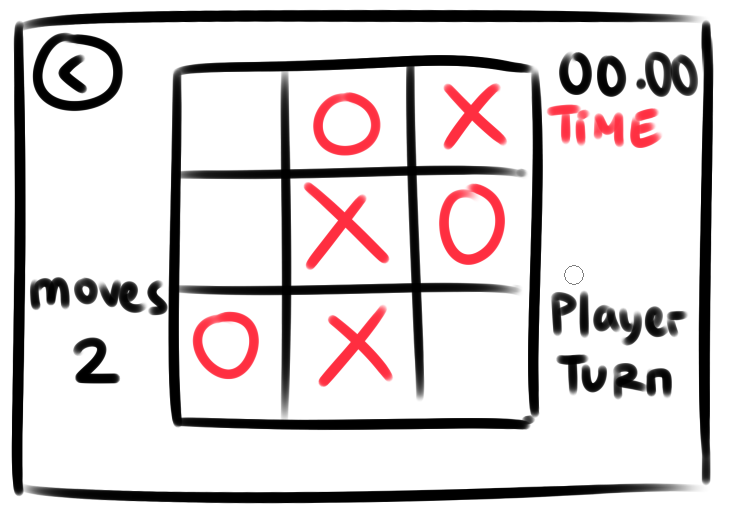 contoh gambar storyboard yang menjelaskan tampilan layarKonsep Cerita, Setting dan KarakterKonsep dan Alur Cerita GameKonsep dari cerita beserta alur cerita (story) game. Maksimal 500 kata.SettingLatar tempat dan level design game. Maksimal 500 kata. juga boleh sertakan gambar sketsa latar tempat / level design game yang dirancang.KarakterModel karakter yang dibuat didalam game, serta cerita singkat tentang background dari character. Minimal 5 Gambar Character.contoh :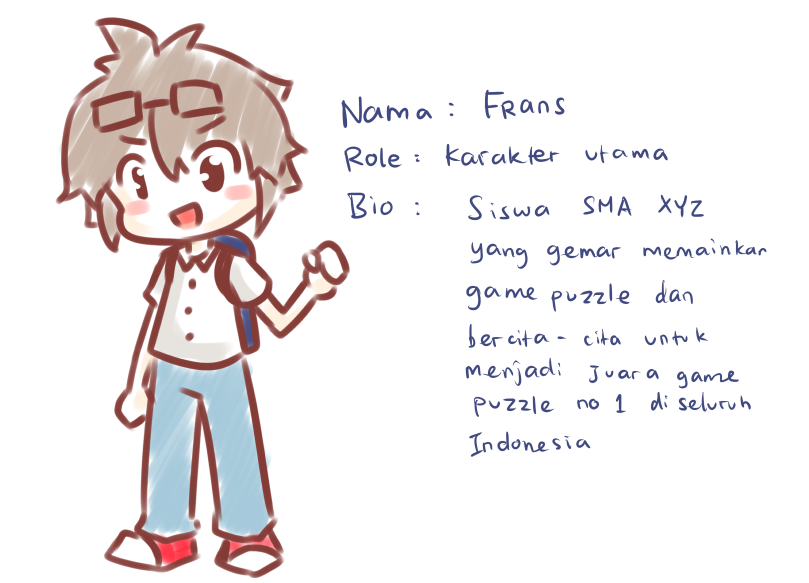 contoh sketsa karakterGame ArtConcept ArtKonsep dari art yang dibuat berupa gambar dan sound (background music & sound effects). Maksimal 500 kata untuk penjelasan.Jumlah Gambar Concept Art, dan Sound bebas.Sound dapat di cantumkan link refrensinya seperti: http://www.hmix.net/music/n/n104.mp3 